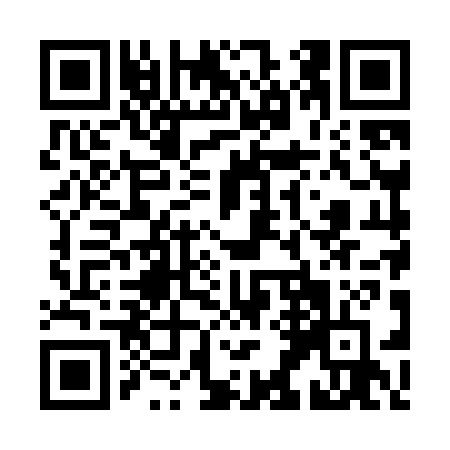 Prayer times for Red Apple Orchard, Virginia, USAMon 1 Jul 2024 - Wed 31 Jul 2024High Latitude Method: Angle Based RulePrayer Calculation Method: Islamic Society of North AmericaAsar Calculation Method: ShafiPrayer times provided by https://www.salahtimes.comDateDayFajrSunriseDhuhrAsrMaghribIsha1Mon4:265:571:195:138:4110:122Tue4:275:581:195:138:4110:113Wed4:285:581:205:138:4010:114Thu4:285:591:205:138:4010:115Fri4:295:591:205:138:4010:106Sat4:306:001:205:138:4010:107Sun4:316:011:205:138:4010:098Mon4:316:011:205:138:3910:099Tue4:326:021:205:148:3910:0810Wed4:336:021:215:148:3910:0811Thu4:346:031:215:148:3810:0712Fri4:356:041:215:148:3810:0613Sat4:366:041:215:148:3710:0614Sun4:376:051:215:148:3710:0515Mon4:386:061:215:148:3610:0416Tue4:396:071:215:148:3610:0317Wed4:406:071:215:148:3510:0318Thu4:416:081:215:148:3410:0219Fri4:426:091:215:148:3410:0120Sat4:436:101:225:148:3310:0021Sun4:446:101:225:138:329:5922Mon4:456:111:225:138:329:5823Tue4:466:121:225:138:319:5724Wed4:476:131:225:138:309:5625Thu4:486:141:225:138:299:5526Fri4:496:141:225:138:299:5327Sat4:506:151:225:138:289:5228Sun4:526:161:225:128:279:5129Mon4:536:171:225:128:269:5030Tue4:546:181:225:128:259:4931Wed4:556:181:215:128:249:47